Meeting in Italy 3/7 November 2014Comenius PROJECT “ Istituto Comprensivo Giovanni Falcone”SAN GIOVANNI LA PUNTA. CATANIA. ITALY3nov.Monday -meeting delegations at Fontanarossa Airport,transport to Trecastagni hostel(20Km)19:30 dinner4nov.Tuesday:=7:00breakfast at the youth hostel-08:30bus for S.G. LA PUNTA- 09:30/11:00 Welcoming celebration- 11:00/13:00-Working on the topic:”school rules and moral values  in school today and in the past”. Share proverbs .12/13 coordinators’ meeting;13:00lunch at school (Fermi) offered by the parents of the school;14:30  outdoor activities for students  shared in groups;15:00 .Visit of the town S.G. LA PUNTA (meeting the lord mayor and  visit of the park;time for an ice-cream;19:00.back to the hostel;19:30dinner 5nov.Wednesday:07:30breakfast at the youth hostel;08:30 bus for S.G.LA PUNTA ;09:00/10:00 Conference about Etna by the expert Boris Behencke 10/12students activities  in the classes;11/12 coordinators’ meeting;12,30 lunch at school. 14:30 Visit of CataniaGuide tour of the town:Teatro Massimo Bellini-Cathedral of Catania-Museo dei Benedettini ,Greak amphitheatre18:30 back to the youth hostel ;19:30 dinner6nov.Thursday:=8:30 breakfast 09:00bus for Etna.Guide tour of Monte degli Zappini  (lunch up to the volcano to the restaurant: RIFUGIO SAPIENZA TEL 095 915321 -www.rifugiosapienza.com ).16:00 back to the hostel and  time off in Trecastagni;19:30 dinner at the hostel ;20:30 SICILIAN MUSIC.7nov. Friday:07:300 breakfast and departures of the different groups.  Transport to Fontanarossa airport. 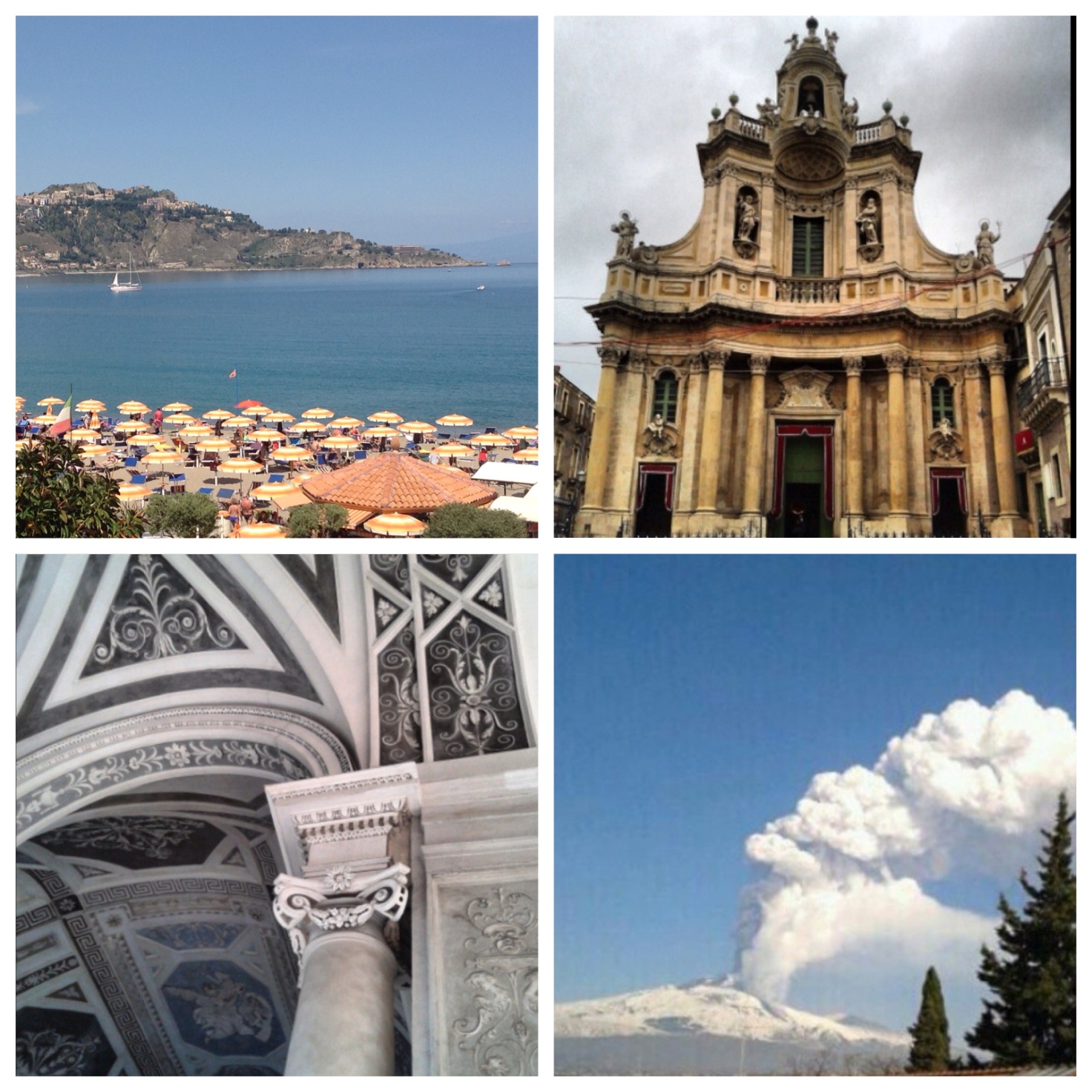 